Targeted BR&EA Strategy for Business Growth Curriculum PlanThis curriculum is a one-day, 6 ½ hour program (with lunch and break) with the target audience being Extension Educators and economic development practitioners.  Five modules focus on discussion and hands-on learning activities, including use of the new mobile application, to build on the traditional BR&E program.Module One:  What is the New Approach and Why? -  60 minutes	Curriculum elements: Review the role and importance of BR&E as an economic development strategy, including existing tools and approachDescribe the current OSU BR&E program and how it addresses business retention and expansion within a local or regional economy Discover how to refine the traditional BR&E program by focusing on a single targeted cluster  Training materials: Powerpoint presentation Facilitator guide/lesson planWorksheet – What are your industry clusters Handout – illustration of a agribusiness cluster- Module Two:  Why a Focus on the Agribusiness Cluster? – 45 minutes Curriculum elements:Examine why there should be a focus on agribusiness as a key growth cluster within the Midwest regionReview benefits of a regional, multistate approach to addressing a targeted BR&E strategy – what might be different using a targeted cluster approach?Review and discussion of case study exampleTraining materials:Powerpoint presentationFacilitator guide/lesson planWorksheet:  Identifying growth companies within a clusterHandout  - Using location quotients in cluster analysisHandout -  Targeted case study example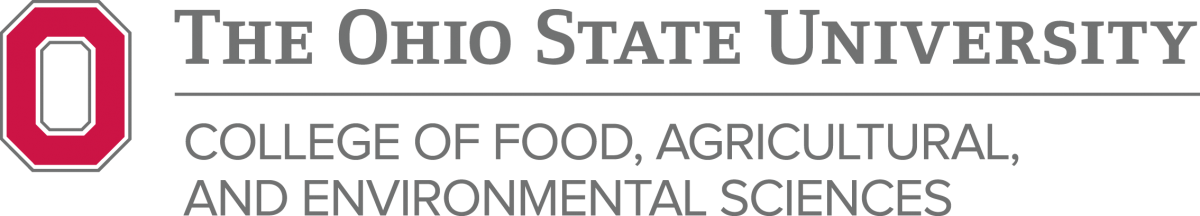 Module Three: Application of the Cluster-Based Approach to BR&E – 90 minutes Curriculum elements:Understand the definition of the Agribusiness clusterDoes a cluster-based BR&E approach make sense for your community or regionFind data on your community or region’s Agribusiness clusterIdentify specific firms in the Agribusiness clusterTraining materials:Powerpoint presentationFacilitator guide/lesson planWorksheet:  Identifying growth companies within a clusterModule Four: Using the New Agri-business Survey Instrument and Mobile Application – 90 minutesCurriculum elements:Review the survey and survey question bank Identify specific survey questions related to your community or region’s cluster strategyHands-on application of question(s) and use of new mobile applicationDiscussion of how mobile application and survey can be used in your community or regionTraining materials:Facilitator guide/lesson planHandout – Survey question bank and guideMobile applicationModule Five: Description of Curriculum Services – 15 minutes Curriculum elements:Review the curriculum package, services and costTraining materials:Program brochureSample curriculum delivery proposal Example curriculum delivery scenario:  Program begins at 9:00 a.m., concluding at 3:30 p.m. with one hour lunch at 12:30  and 15 minute break after modules one and two.  Q&A after module 5.9:00-10:45 	Modules 1&210:45-11:00	Break11:00-12:30	Module 312:30-1:30	Lunch1:30-3:00	Module 43:00-3:15	Module 53:15-3:30	Discussion/questions3:30		Adjourn